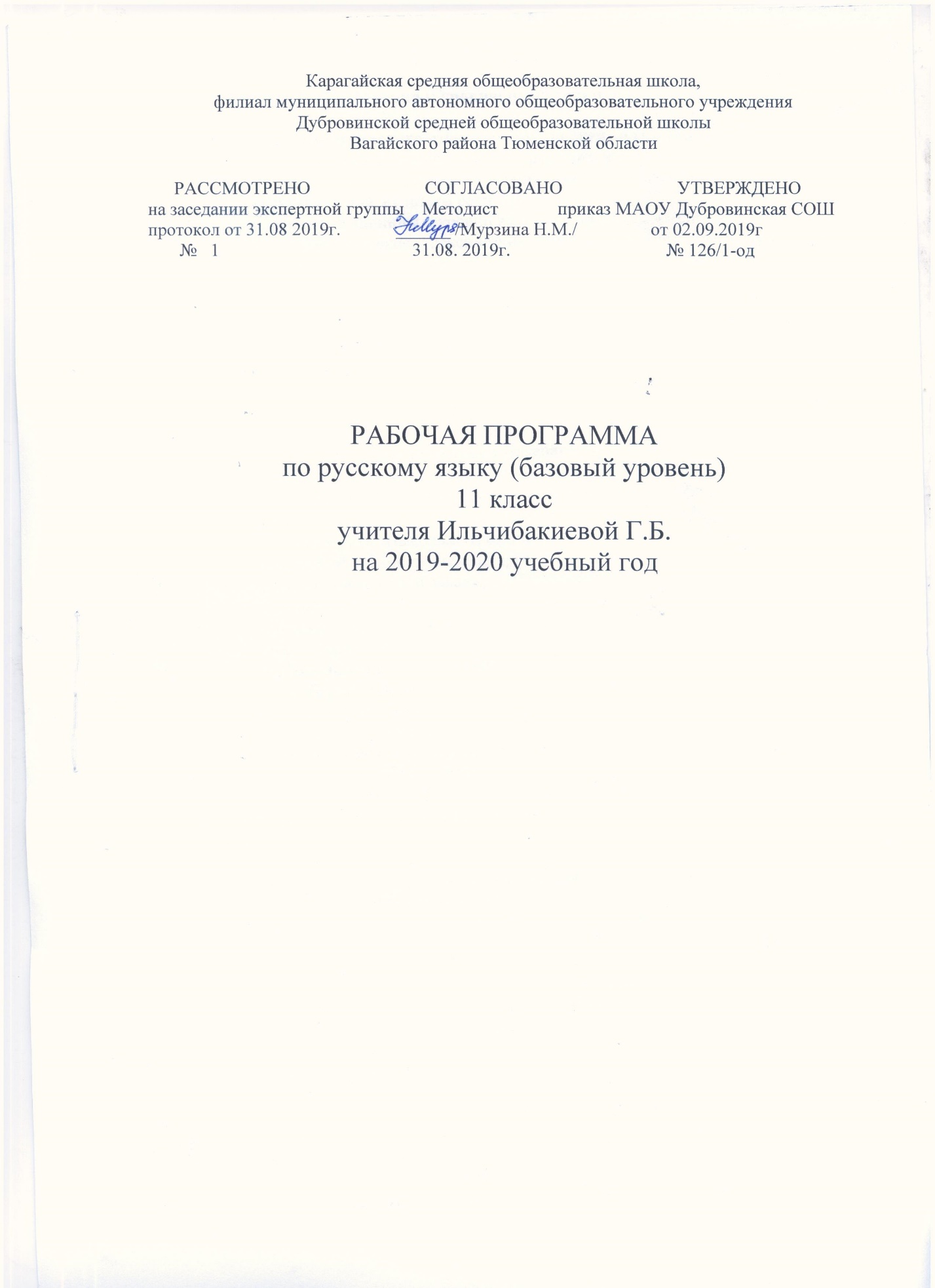 Требования к уровню подготовки обучающихся    В результате изучения русского языка ученик должен знать\понимать:-   связь языка и истории, культуры русского и других народов;-   смысл понятий: речевая ситуация и ее компоненты, литературный язык, языковая норма, культура речи;-   основные единицы и уровни языка, их признаки и взаимосвязь;-   орфоэпические, лексические, грамматические, орфографические и пунктуационные нормы современного русского литературного языка; нормы речевого поведения в социально-культурной, учебно-научной, официально-деловой сферах общения;                             Уметь: информационно-смысловая переработка текста в процессе чтения и аудирования:-   адекватно воспринимать информацию и понимать читаемый и аудируемый текст, комментировать и оценивать информацию исходного текста, определять позицию автора;-   использовать основные виды чтения (просмотровое, ознакомительно-изучающее, ознакомительно-реферативное, сканирование и др.) в зависимости от коммуникативной задачи;-   осознавать коммуникативную цель слушания текста и в соответствии с этим организовывать процесс аудирования;-   осознавать языковые, графические особенности текста, трудности его восприятия и самостоятельно организовывать процесс чтения в зависимости от коммуникативной задачи;-   извлекать необходимую информацию из различных источников: учебно-научных текстов, справочной литературы, средств массовой информации, в том числе представленных в электронном виде на различных информационных носителях;-   свободно пользоваться справочной литературой по русскому языку;-   передавать содержание прослушанного или прочитанного текста в виде развернутых и сжатых планов, полного и сжатого пересказа, схем, таблиц, тезисов, резюме, конспектов, аннотаций, сообщений, докладов, рефератов; уместно употреблять цитирование;                      -   использовать информацию исходного текста других видов деятельности (при составлении рабочих материалов, при выполнении проектных заданий, подготовке докладов, рефератов);создание устного и письменного речевого высказывания:создавать устные и письменные монологические и диалогические высказывания различных типов и жанров;формулировать основную мысль (коммуникативное намерение) своего высказывания, развивать эту мысль, убедительно аргументировать свою точку зрения;выстраивать композицию письменного высказывания, обеспечивая последовательность и связность изложения, выбирать языковые средства, обеспечивающие правильность, точность и выразительность речи;высказывать свою позицию по вопросу, затронутому в прочитанном или прослушанном тексте, давать оценку художественным особенностям исходного текста;владеть основными жанрами публицистики, создавать собственные письменные тексты проблемного характера на актуальные социально-культурные, нравственно-этические, социально-бытовые темы, использовать в собственной речи многообразие грамматических форм и лексическое богатство языка;создавать устное высказывание на лингвистические темы;владеть приемами редактирования текста, используя возможности лексической играмматической синонимии;оценивать речевое высказывание с опорой на полученные речеведческие знания; анализ текста и языковых единиц:проводить разные виды языкового разбора;опознавать и анализировать языковые единицы с точки зрения правильности, точности и уместности их употребления;анализировать тексты различных функциональных стилей и разновидностей языка с точки зрения содержания, структуры, стилевых особенностей, эффективности достижения поставленных коммуникативных задач и использования изобразительно-выразительных средств языка;соблюдение языковых норм и правил речевого поведения:применять в практике речевого общения основные орфоэпические, лексические,грамматические нормы современного русского литературного языка;соблюдать в процессе письма изученные орфографические и пунктуационные нормы;эффективно использовать языковые единицы в речи.СОДЕРЖАНИЕ УЧЕБНОГО ПРЕДМЕТАОбщие сведения о языке Литературный язык и язык художественной литературыОфициально-деловой стиль речиНаучный стиль, сферы его использования, назначение. Основные признаки научного стиляРазновидности научного стиля. Особенности научно - популярного подстиля речи.Основные жанры научного стиля. Виды лингвистических словарейОфициально-деловой стиль, сфера его использования, назначение, основные признакиОсновные жанры официально-делового стиля. Форма и структура делового документаСинтаксис и пунктуация Осложненное предложениеОдносоставные и двусоставные предложенияОднородные и неоднородные определенияТире между подлежащим и сказуемымСинтаксическая синонимия. Обособленные члены предложенияПунктуация как система правил правописанияОдиночные и парные знаки препинанияВариативность постановки знаков препинанияРазговорная речьПризнаки разговорной речиФонетические, интонационные, лирические, морфологические, синтаксические особенности разговорной речиНевербальные средства общенияКультура разо ворнойречиРечевой этикет в сферах общенияПублицистический стильПризнаки публицистического стиля. Жанры. Путевой очеркПортретный очеркПроблемный очеркПубличное выступлениеОвладение культурой публичной речи. Трудные вопросы орфографии и пунктуацииАнализ тестовЯзык художественной литературы Язык художественной литературы и его отличия от других разновидностей современного русского языкаОсновные признаки художественной речиИспользование изобразительно-выразительных средств в художественной речиИспользование разных стилей в художественных произведений.  Подготовка к семинаруКультура письменного общения.Культура работы с текстами разных типов, стилей, жанровТип текста рассужденияОбщие сведения о языкеАнализ художественного текста лирического произведенияИндивидуально-деловой стиль писателяИзобразительно-выразительные возможности морфологических форм  и синтаксических конструкцийПовторение 9чОрфоэпические нормыФонетический анализ словаЛексические нормыМорфологические нормыСловообразовательный анализ словКомплексный анализ текста.ТЕМАТИЧЕСКОЕ ПЛАНИРОВАНИЕ№РазделКол-во часов1Общие сведения о языке 12Официально-деловой стиль  43Синтаксис и пунктуация64Разговорная речь45Публицистический стиль речи66Язык художественной литературы67Общие сведения о языке48Повторение3итого34  СодержаниеОбщие сведения о языке 1 чЛитературный язык и язык художественной литературыФункциональные стили речи 5ч+2чНаучный стиль, сферы его использования, назначение. Основные признаки научного стиляРазновидности научного стиля. Особенности научно - популярного подстиля речи.Основные жанры научного стиля. Виды лингвистических словарейОфициально-деловой стиль  5чОфициально-деловой стиль, сфера его использования, назначение, основные признакиОсновные жанры официально-делового стиля. Форма и структура делового документаПублицистический стиль 8+2чПризнаки публицистического стиля. Жанры. Путевой очеркПортретный очеркПроблемный очеркПубличное выступлениеОвладение культурой публичной речи. Трудные вопросы орфографии и пунктуацииАнализ тестовЯзык художественной литературы 5+2чЯзык художественной литературы и его отличия от других разновидностей современного русского языкаОсновные признаки художественной речиИспользование изобразительно-выразительных средств в художественной речиИспользование разных стилей в художественных произведений.  Подготовка к семинаруКультура письменного общения.Культура работы с текстами разных типов, стилей, жанровТип текста рассужденияРазделы русской орфографии и основные принципы написания слов 10чПравописание корней разных частей речиПравописание приставок разных частей речиПравописание суффиксов разных частей речиПравописание окончаний разных частей речиСлитное, раздельное, дефисное написание словТрудные случаи написания Н и НН в разных частях речиТрудные случаи написания НЕ и НИ с разными частями речиОдносоставные и двусоставные предложения